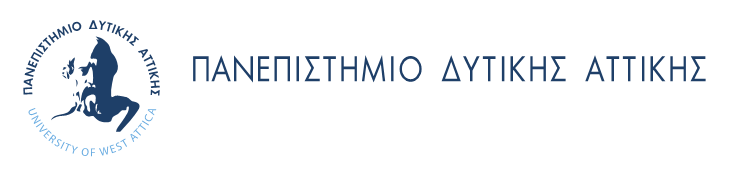 ΑΙΤΗΣΗ ΥΠΟΨΗΦΙΟΤΗΤΑΣ ΓΙΑ ΤΗΝ ΕΠΙΤΡΟΠΗ ΗΘΙΚΗΣ ΚΑΙ ΔΕΟΝΤΟΛΟΓΙΑΣ ΤΗΣ ΕΡΕΥΝΑΣ (Ε.Η.Δ.Ε.) ΤΟΥ ΠΑΝΕΠΙΣΤΗΜΙΟΥ ΔΥΤΙΚΗΣ ΑΤΤΙΚΗΣΠρος την Επιτροπή Ερευνών και Διαχείρισης του ΕΛΚΕ ΠΑΔΑ Στοιχεία προσώπου που υποβάλλει την αίτηση: Παρακαλώ να κάνετε δεκτή την αίτηση υποψηφιότητάς μου για την Επιτροπή Ηθικής και Δεοντολογίας της Έρευνας του ΠΑΔΑΣυνημμένα: Βιογραφικό Σημείωμα Δηλώνω υπεύθυνα ότι οι πληροφορίες που δίνονται στην παρούσα αίτηση και τα συνημμένα αυτής είναι ακριβείς και αληθείς .Ημερομηνία ---/---/2022Ονοματεπώνυμο – ΥπογραφήΕπίθετο:Όνομα:Πατρώνυμο:Ιδιότητα:ΑΔΤ:Διεύθυνση:Τηλέφωνο:E-mail: